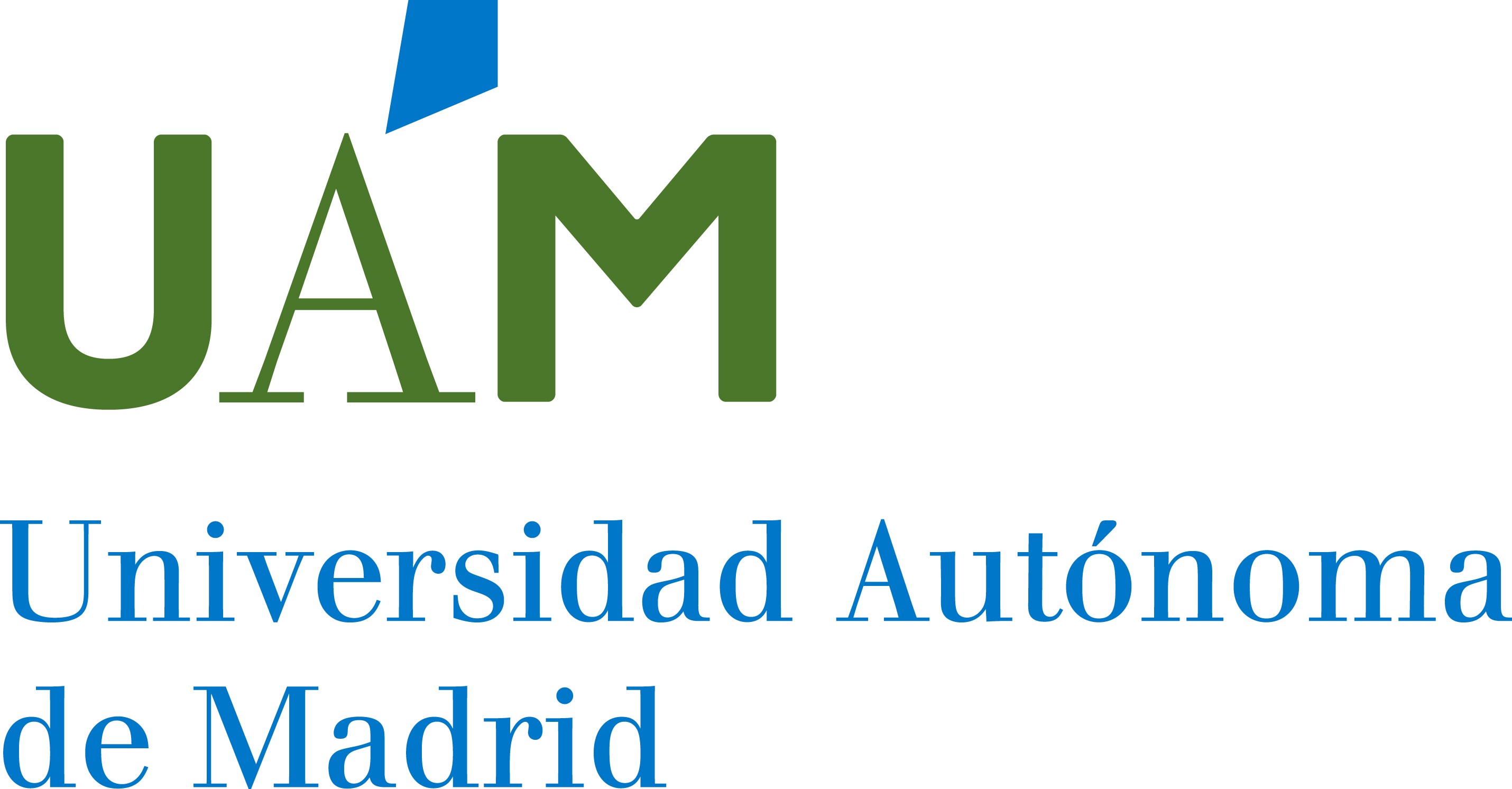 	I.	DATOS DE CONTACTO* O autoridad a la que corresponda la firma del convenio, indicando el cargo.CARACTERÍSTICAS DEL CONVENIOINFORMACIÓN SOBRE EL CENTRO EXTRANJERO* Rellenar sólo en caso de convenio específico de intercambio de estudiantesINTERÉS DEL ESTABLECIMIENTO DEL CONVENIOCONTACTOS PREVIOSACTIVIDADES PREVISTAS Y RECURSOS NECESARIOSTEXTO DEL CONVENIOFIRMASCONVENIOS PROPUESTOS POR UN MIEMBRO DE LA UAM Fecha: día de mes de año CONVENIOS PROPUESTOS POR UNA INSTITUCIÓN EXTRANJERA Fecha: día de mes de año * O autoridad con competencia en materia de Relaciones Internacionales, indicando el cargo.PROPUESTA DE CELEBRACIÓN DE CONVENIO INTERNACIONAL ENTRE LA UNIVERSIDAD AUTÓNOMA DE MADRID Y NOMBRE DE LA INSTITUCIÓN PERSONA QUE PRESENTA LA PROPUESTA POR PARTE DE LA UAM PERSONA QUE PRESENTA LA PROPUESTA POR PARTE DE LA UAM PERSONA QUE PRESENTA LA PROPUESTA POR PARTE DE LA UAM PERSONA QUE PRESENTA LA PROPUESTA POR PARTE DE LA UAM PERSONA QUE PRESENTA LA PROPUESTA POR PARTE DE LA UAM PERSONA QUE PRESENTA LA PROPUESTA POR PARTE DE LA UAM PERSONA QUE PRESENTA LA PROPUESTA POR PARTE DE LA UAM PERSONA QUE PRESENTA LA PROPUESTA POR PARTE DE LA UAM PERSONA QUE PRESENTA LA PROPUESTA POR PARTE DE LA UAM PERSONA QUE PRESENTA LA PROPUESTA POR PARTE DE LA UAM Nombre y apellidos Nombre y apellidos Nombre y apellidos Vinculación con la UAM Vinculación con la UAM Vinculación con la UAM Categoría profesional Categoría profesional Categoría profesional Departamento Departamento Departamento Facultad/Escuela o centro Facultad/Escuela o centro Facultad/Escuela o centro Teléfono + + + Fax Fax Fax + + + Correo electrónico Correo electrónico Correo electrónico @ @ @ @ @ @ @ PERSONA QUE PRESENTA LA PROPUESTA POR PARTE DE LA INSTITUCIÓN EXTRANJERA PERSONA QUE PRESENTA LA PROPUESTA POR PARTE DE LA INSTITUCIÓN EXTRANJERA PERSONA QUE PRESENTA LA PROPUESTA POR PARTE DE LA INSTITUCIÓN EXTRANJERA PERSONA QUE PRESENTA LA PROPUESTA POR PARTE DE LA INSTITUCIÓN EXTRANJERA PERSONA QUE PRESENTA LA PROPUESTA POR PARTE DE LA INSTITUCIÓN EXTRANJERA PERSONA QUE PRESENTA LA PROPUESTA POR PARTE DE LA INSTITUCIÓN EXTRANJERA PERSONA QUE PRESENTA LA PROPUESTA POR PARTE DE LA INSTITUCIÓN EXTRANJERA PERSONA QUE PRESENTA LA PROPUESTA POR PARTE DE LA INSTITUCIÓN EXTRANJERA PERSONA QUE PRESENTA LA PROPUESTA POR PARTE DE LA INSTITUCIÓN EXTRANJERA PERSONA QUE PRESENTA LA PROPUESTA POR PARTE DE LA INSTITUCIÓN EXTRANJERA Nombre y apellidos Nombre y apellidos Nombre y apellidos Vinculación con la institución Vinculación con la institución Vinculación con la institución Departamento Departamento Departamento Facultad, Escuela o centro Facultad, Escuela o centro Facultad, Escuela o centro Teléfono + + + + Fax Fax Fax + + Correo electrónico Correo electrónico Correo electrónico @ @ @ @ @ @ @ INFORMACIÓN SOBRE LA INSTITUCIÓN EXTRANJERA INFORMACIÓN SOBRE LA INSTITUCIÓN EXTRANJERA INFORMACIÓN SOBRE LA INSTITUCIÓN EXTRANJERA INFORMACIÓN SOBRE LA INSTITUCIÓN EXTRANJERA INFORMACIÓN SOBRE LA INSTITUCIÓN EXTRANJERA INFORMACIÓN SOBRE LA INSTITUCIÓN EXTRANJERA Rector* Rector* Rector* Dirección postal Dirección postal Dirección postal Teléfono + + + + + Fax Fax Fax + Correo electrónico Correo electrónico @ @ @ @ Vicerrector/a de Relaciones Internacionales (o autoridad con competencia en RR.II) Vicerrector/a de Relaciones Internacionales (o autoridad con competencia en RR.II) Dirección postal Dirección postal Teléfono + + + + + Fax Fax Fax + Correo electrónico Correo electrónico Correo electrónico @ @ @ Dirección web Dirección web Dirección web INFORMACIÓN SOBRE LA OFICINA DE RELACIONES INTERNACIONALES INFORMACIÓN SOBRE LA OFICINA DE RELACIONES INTERNACIONALES INFORMACIÓN SOBRE LA OFICINA DE RELACIONES INTERNACIONALES INFORMACIÓN SOBRE LA OFICINA DE RELACIONES INTERNACIONALES INFORMACIÓN SOBRE LA OFICINA DE RELACIONES INTERNACIONALES Responsable de la Oficina Responsable de la Oficina Responsable(s) de la movilidad Responsable(s) de la movilidad Dirección postal Dirección postal Teléfono + + Fax + Correo electrónico Correo electrónico @ @ @ Tipo de convenio  Marco  Específico Objeto del convenio (describir brevemente el objetivo del convenio) Áreas de colaboración previstas (en el caso de que se prevea para cualquier área de conocimiento, exprésese así) Cooperación al desarrollo  Marcar si se trata de un convenio de cooperación al desarrollo Actividades conjuntas  que se pretenden realizar (Márquese lo que proceda o añádase en caso de no existir) Docencia  Estudios de grado  Estudios de posgrado  Títulos propios  Planes de estudios conjuntos  Otra: (especificar) Investigación  Proyectos conjuntos de investigación  Intercambio de información científica  Otra: (especificar) Movilidad  de estudiantes*  de Grado  de Posgrado  de personal docente e investigador  de personal de administración y gestión  Otra: (especificar)  Otras (especificar) * (Para la movilidad de estudiantes es necesario el establecimiento de un convenio específico).Vigencia propuesta: 	 años (se recomienda entre tres y cinco años) Carácter del centro  Público  Privado Datos generales de la Universidad Número total de estudiantes Estudiantes de grado  Estudiantes de posgrado    Número total de profesores     Porcentaje de profesores con grado de Doctor Número de personal administrativo    Número de facultades/escuelas    Número de campus    Número de titulaciones de grado    Número de titulaciones de posgrado    Dirección de internet donde pueden consultarse los programas de estudios de las titulaciones Instalaciones y otros servicios de la Universidad* Alojamiento Instalaciones deportivas Bibliotecas Otras servicios de interés para los estudiantes Exposición de la motivación de la propuesta de celebración del convenio, indicando el interés que el mismo representa para la UAM y el centro extranjero Exposición de los contactos previos mantenidos con el centro extranjero, describiendo brevemente las actividades realizadas Descripción de las actividades que se pretenden realizar, así como de los recursos necesarios durante el período de vigencia del convenio. (Inserte las filas necesarias para recoger todas las actividades que se prevea realizar durante la vigencia del convenio) Descripción de las actividades que se pretenden realizar, así como de los recursos necesarios durante el período de vigencia del convenio. (Inserte las filas necesarias para recoger todas las actividades que se prevea realizar durante la vigencia del convenio) AÑO AÑO ACTIVIDAD Importe previsto Descripción de la actividad  € Descripción de la actividad  € SUBTOTAL AÑO  € AÑO AÑO ACTIVIDAD Importe previsto Descripción de la actividad  € Descripción de la actividad  € SUBTOTAL AÑO  € IMPORTE TOTAL PREVISTO  € Texto propuesto del convenio en español y, en caso necesario, en inglés y/o en el idioma que corresponda Texto del convenio El/la proponente Informado/a El/la responsable de Relaciones Internacionales de la Facultad o Escuela Nombre y apellidos Nombre y apellidos El/la proponente El/la Vicerrector/a de Relaciones internacionales* Nombre y apellidos Nombre y apellidos 